SP-fractie Nijmegenwww.nijmegen.sp.nl Postbus 9105
6500 HG NijmegenT 024 3292371fractie@sp.nijmegen.nlBetreft: schriftelijke vragen conform art. 39 reglement van orde.Onderwerp: toegankelijkheid stembureausGeacht college,Sinds enige tijd is het in Nijmegen mogelijk voor mensen met een visuele beperking om met begeleiding te stemmen tijdens verkiezingen. Zij krijgen begeleiding in het stemhokje om hun stem uit te brengen. De SP hoort echter van het Zelfregiecentrum Nijmegen (ZRCN) dat dit onvoldoende is: blinden en slechtzienden willen zelfstandig kunnen stemmen, zonder tussenkomst van derden. De raad heeft van het ZRCN een rapport (Zie bijlage) ontvangen over de toegankelijkheid van de stembureaus. Volgens dit rapport valt in de praktijk nog het een en ander te verbeteren aan de toegankelijkheid van stembureaus die volgens de aanduiding op het stembiljet wel geschikt zijn voor slechtzienden en rolstoelgebruikers: niet overal zijn blindengeleidelijnen, toegangsdeuren zijn soms gesloten en in een enkel geval ontbrak er een rolstoelhelling. Inmiddels blijkt dat er ook mogelijkheden bestaan voor blinden en slechtzienden om zelfstandig te stemmen. De gemeente Den Haag experimenteerde bij de afgelopen raadsverkiezingen in een aantal stembureaus met een mal van braille waarmee men zelfstandig een hokje kon inkleuren op het reguliere stembiljet. De SP is enthousiast over deze pilot en ziet graag navolging in Nijmegen. Dit brengt ons tot de volgende vragen aan het college:Hoe beoordeelt het college de bevindingen uit de rapportage van ZRCN? Worden deze meegenomen in de organisatie van komende verkiezingen?Is het college op de hoogte van de pilot in de gemeente Den Haag?Is het college bereid een dergelijke pilot ook in Nijmegen te houden bij de Provinciale Statenverkiezingen van 20 maart 2019?Ziet het college nog andere mogelijkheden om visueel beperkte kiezers zelfstandig hun stem uit te laten brengen?Met een vriendelijke groet,Namens de SP-fractieHans van Hooft 	  	  Yurre Wieken							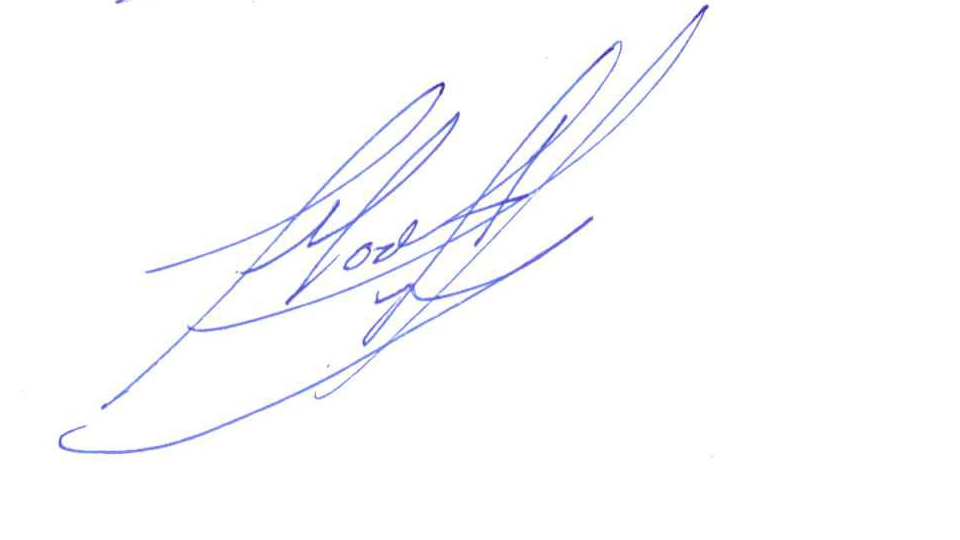 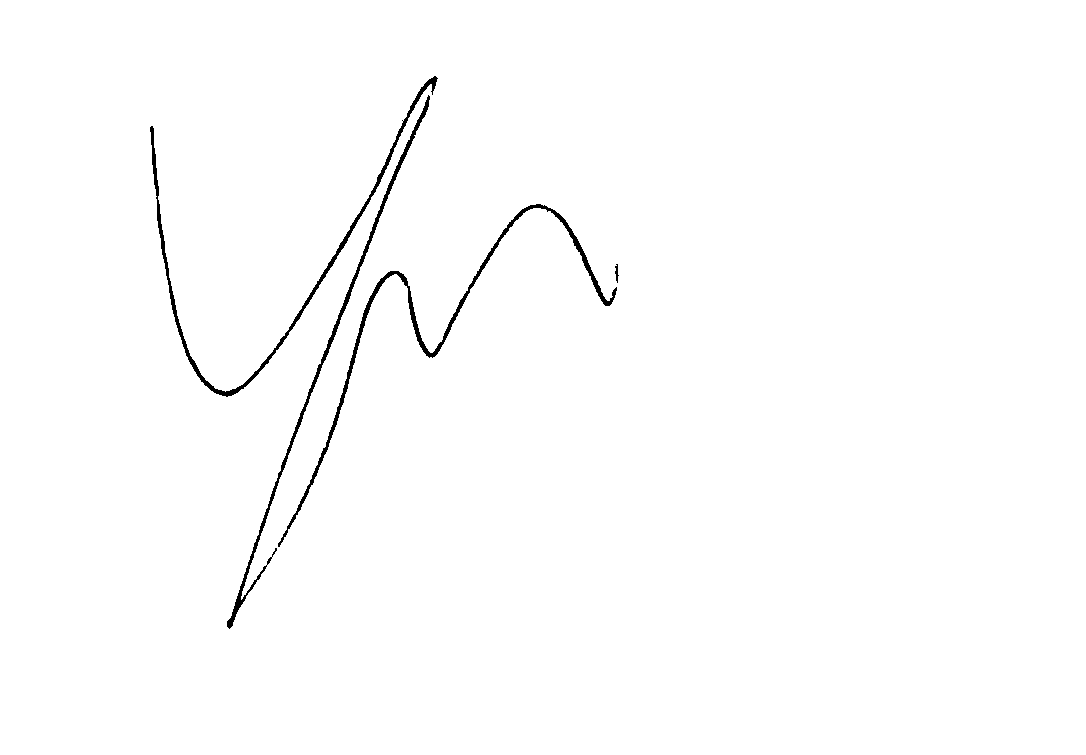 Bijlage: Rapport Toegankelijkheid verkiezingen 2018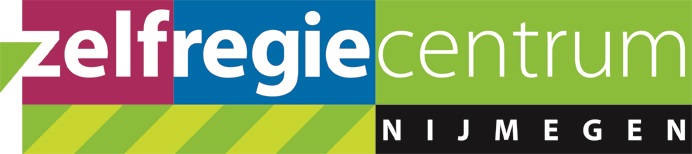 Rapport toegankelijkheidsonderzoek stembureaus in Nijmegen tijdens de Gemeenteraadsverkiezingen 2018. (Steekproef)Dit onderzoek is uitgevoerd door het Zelf Regie Centrum Nijmegen.De meeste stembureaus zijn toegankelijk voor rolstoelgebruikers. Op de publicaties van de gemeente Nijmegen, o.a. De Brug staan de stembureaus vermeld met achter elk adres een pictogramrolstoeltekening. En een pictogram voor visueel gehandicaptenWat inhoudt dat het stemlokaal toegankelijk is voor rolstoelgebruikers en visueel gehandicapten.Alle stemlokalen waren niet toegankelijk voor visueel gehandicapten. Er waren geen voorzieningen aangebracht.Onderstaande locaties waren niet toegankelijk voor rolstoelgebruikers.  Het Oude Weeshuis (1), De Villa (6), Basisschool Klein Heyendaal (12),  Het Badhuis (15), Euro Centre (20), Turks Cultureel Centrum (33) Sportcentrum De Spil (75.,Als bij deze locaties de problemen worden opgelost zijn deze dan ook rolstoeltoegankelijk.Locatie HAN Nijmegen heel slecht aangegeven. Is niet onderzocht, was niet te vinden.Dit is een aandachtspunt voor de toekomstige verkiezingen.Aandachtspunten voor de volgende verkiezingen. 1.  Zorgen voor een goede en duidelijke bewegwijzering. 2.  Per locatie één stemhokje verlaagd aanbrengen (70 – 75 cm hoogte).3.  Toegangsdeur én tussendeuren open laten staan.4.  Vlonders laten liggen. (Dit ook doorgeven aan de beheerder van het gebouw). 5.  Manoeuvreerruimte van 150 x 150 cm bij de stemhokjes.6.  Vooraf nagaan of er obstakels in de looproutes zijn, deze dan oplossen.8.  Grotere leesloep. (Vergroot gedeelte van de leesloep). 9.   Lamp in stemhokje aan.10. Checklist voor goede toegankelijkheid en bruikbaarheid voor stembureaus. (Zie bijlage).11. Voorzieningen voor visueel gehandicapten aanbrengen.BIJLAGE 1: checklist voor goede toegankelijkheid en bruikbaarheid van stembureaus.Rapportage onderzoek stembureau 2017.?  Verdient extra aandacht bij het inrichten van de stembureaus. Goed uitgevoerd.Buurthuis Het Oude Weeshuis (1) Papengas 8 Nijmegen   ?   Geen voorzieningen voor visueel gehandicapten.Goede bewegwijzeringAutomatische toegangsdeur ?   Route stemlokaal obstakelvrijLeesloep aanwezigVerlaagd stemhokjeLamp in de stemhokjes ?   Geen manoeuvreerruimte bij stemhokje, ruimte stembureau te klein. ?   Kijken naar een grotere ruimte in het gebouw.Stadhuis (2)Korte Nieuwstraat 6 Nijmegen     ?   Geen voorzieningen voor visueel gehandicapten.Goede bewegwijzeringRoute stemlokaal obstakelvrijAutomatische toegangsdeurVerlaagd stemhokjeManoeuvreerruimte van 150 x 150 cm bij stemhokje?   Leesloep niet aanwezigLamp aanwezig Stadswinkel (3)Mariënburg 30 Nijmegen     ?   Geen voorzieningen voor visueel gehandicapten.Gehandicapten parkeerplaats aanwezigGoede BewegwijzeringAutomatische toegangsdeurRoute stemlokaal obstakelvrijVerlaagd stemhokjeManoeuvreerruimte van 150 x 150 cm bij stemhokjeLeesloep aanwezigLamp aanwezig Opmerking: gingen 17.00 uur sluiten. Niet aangegeven!Titus Brandsmakapel (4)Kroonstraat 114 Nijmegen    ?    Geen voorzieningen voor visueel gehandicapten.Route stemlokaal obstakelvrij Een stemhokje verlaagd aangebrachtLamp aanwezig in de stemhokjesManoeuvreerruimte van 150 x 150 cm bij stemhokjeLeesloep aanwezig Bewegwijzering verbeterdToegangsdeur open De Villa (6) Oranjesingel 42 Nijmegen Andere locatie zoeken.   ?  Bewegwijzering voor rolstoelgebruikers onduidelijk   ?  Route stemlokaal niet obstakelvrij. Er stond een bord op de hellingbaan    ?   Hellingbaan maakt een haakse bocht. Geen manoeuvreruimte.   ?   Geen trapmarkering en een te korte trapleuning.   ?   Geen voorzieningen voor visueel gehandicapten.Verlaagd stemhokjeManoeuvreerruimte van 150 x 150 cm bij stemhokjeLeesloep aanwezigLamp in de stemhokjesToegangsdeur openParochiehuis Antonius van Paduakerk (9)Van Slichtenhorststraat 81 Nijmegen    ?   Geen voorzieningen voor visueel gehandicapten.Goede bewegwijzeringGehandicapten parkeerplaats speciaal aangebracht voor de verkiezingenRoute stemlokaal obstakelvrijHellingbaan aanwezig om het hoogteverschil bij de toegangsdeur te overbruggenToegangsdeur openVerlaagd stemhokjeManoeuvreerruimte van 150 x 150 cm bij stemhokjeLeesloep aanwezigLamp aanwezig in de stemhokjesStoel bij stemhokjeMeanderschool (10) Celebesstraat 12 Nijmegen   ?   Geen voorzieningen voor visueel gehandicapten.Goede bewegwijzeringGehandicapten parkeerplaats speciaal aangebracht voor de verkiezingenRoute stemlokaal obstakelvrij ?   Rubber vlonder. Niet geschikt Automatische toegangsdeur  ?    Te smalle tussendeurVerlaagd stemhokjeManoeuvreerruimte van 150 x 150 cm bij stemhokje Leesloep aanwezigLamp aanwezig in de stemhokjesR.K. Basisschool Klein Heyendaal (12)  Prof. Huybersstraat 1 Nijmegen  ?    Geen voorzieningen voor visueel gehandicapten.  ?    Geen bewegwijzering naar rolstoelingang    Gehandicapten parkeerplaats speciaal aangebracht voor de verkiezingen  ?     Route stemlokaal niet obstakelvrij   ?     Deur ingang rolstoelgebruikers dicht  ?     Route binnendoor; helingbaan te steil, deur stemlokaal dichtManoeuvreerruimte van 150 x 150 cm bij stemhokjeLeesloep aanwezigLamp aanwezig in de stemhokjes?   Te smalle vlonder aanwezig om hoogteverschil bij ingang te overbruggen Wijkcentrum Daalsehof (14)Daalsehof 2 Nijmegen    ?  Geen voorzieningen voor visueel gehandicapten.Goede bewegwijzeringGeleidelijn aanwezig Route stemlokaal obstakelvrijGehandicapten parkeerplaatsen aanwezigAutomatische toegangsdeurEen stemhokje verlaagd aangebrachtManoeuvreerruimte van 150 x 150 cm bij stemhokjeLeesloep aanwezigLamp aanwezig in de stemhokjesHet Badhuis (15)  Daalseweg 262 Nijmegen   ?   Geen voorzieningen voor visueel gehandicapten.Toegangsdeur openGoede bewegwijzering Verlaagd stemhokjeManoeuvreerruimte van 150 x 150 cm bij stemhokjeLeesloep aanwezigLamp aanwezig in de stemhokjesAmrath Hotel Belvoir (17)Graadt van Roggenstraat 101 Nijmegen    ?  Geen voorzieningen voor visueel gehandicapten.Automatische toegangsdeur    ?  Stemlokaal was beneden.     ?   Geen aanduiding voor rolstoelgebruikers om gebruik te maken van de lift.Goede bewegwijzering (buiten)Een stemhokje verlaagd aangebrachtLamp aanwezig in de stemhokjesManoeuvreerruimte van 150 x 150 cm bij stemhokjeLeesloep aanwezigLamp aanwezig in de stemhokjesSchool De Sterrendans (18)  Ubbergseveldweg 97 Nijmegen  ?    Geen voorzieningen voor visueel gehandicapten.Goede bewegwijzeringRoute stemlokaal is obstakelvrijManoeuvreerruimte bij stemhokjeVerlaagd stemhokjeLeesloep aanwezig Geen lamp in de stemhokjes Vlonder niet aanwezigToegangsdeur dichtEuro-Centre Nimco (20)Tooropstraat 18 Nijmegen    ?  Geen voorzieningen voor visueel gehandicapten.Een stemhokje verlaagd aangebrachtManoeuvreerruimte van 150 x 150 cm bij stemhokjeLeesloep aanwezigLamp aanwezig in de stemhokjesToegangsdeur staat open ?  Geen vlonder aanwezig bij toegangsdeur?  Ook buiten een verwijzing maken voor rolstoelgebruikers, via de COOP kan men zonder hindernissen naar het stemlokaalCWZ (30)Weg door Jonkerbosch 100 Nijmegen   ?   Geen voorzieningen voor visueel gehandicapten. Goede bewegwijzeringRoute stemlokaal obstakelvrijVlonder aanwezig om hoogteverschil te overbruggenToegangsdeur staat openEen stemhokje verlaagd aangebrachtManoeuvreerruimte van 150 x 150 cm bij stemhokjeLeesloep aanwezigLamp aanwezig in de stemhokjesTurks Cultureel Centrum (33)  Andere locatie zoeken.Citroenvlinderstraat 46 Nijmegen    ?  Geen voorzieningen voor visueel gehandicapten.?  Geen aanduiding rolstoel ingangn?  Route stemlokaal niet obstakelvrij ?  Geen hellingbaan bij de ingang, om hoogteverschil te overbruggen?  Te steile hellingbaan binnen?  Geen lamp in het stemhokje Toegangsdeur staat openManoeuvreerruimte van 150 x 150 cm bij stemhokjeLeesloep aanwezigVerlaagd stemhokje aangebrachtHoogteverschil binnen wordt overbrugd door een te steile hellingbaanUniversiteitsrestaurant De Refter (40)  Erasmusplein1 Nijmegen   ?   Geen voorzieningen voor visueel gehandicapten.Goede bewegwijzeringRoute stemlokaal obstakelvrij Automatische toegangsdeurEen stemhokje verlaagd aangebrachtManoeuvreerruimte van 150 x 150 cm bij stemhokjeLeesloep aanwezigLamp aanwezig in de stemhokjesWijkcentrum Titus Brandsma (44)Tweede Oude Heselaan 386 Nijmegen   ?   Geen voorzieningen voor visueel gehandicapten.Gehandicaptenparkeerplaats aanwezigRoute stemlokaal obstakelvrijGoede bewegwijzeringToegangsdeur staat openAutomatische deurVerlaagd stemhokjeManoeuvreerruimte van 150 x 150 cm bij stemhokjeLeesloep aanwezigLamp aanwezig in de stemhokjesWooncomplex Insulinde (45)Geulstraat 111 Nijmegen   ?   Geen voorzieningen voor visueel gehandicapten.Route stemlokaal obstakelvrijGehandicaptenparkeerplaats aanwezigGoede bewegwijzeringToegangsdeur staat openVerlaagd stemhokjeManoeuvreerruimte van 150m x 150 cm bij stemhokjeLeesloep aanwezigLamp aanwezig in de stemhokjesStichting Creatief Centrum Nijmegen-Zuid (54) Tolhuis 44 – 44 Nijmegen     ?  Geen voorzieningen voor visueel gehandicapten.      ?  Toegangsdeur dichtGoede bewegwijzering.Gehandicaptenparkeerplaats aanwezigRoute stemlokaal obstakelvrijEen stemhokje verlaagd aangebrachtManoeuvreerruimte van 150 x 150 cm bij stemhokjeLeesloep aanwezigLamp aanwezig in de stemhokjesSchool Prins Maurits (56)Zwanenveld 25 – 24 Nijmegen   ?   Geen voorzieningen voor visueel gehandicapten.Goede bewegwijzeringRoute stemlokaal obstakelvrij?   Toegangsdeur dichtStemhokje verlaagd aangebrachtManoeuvreerruimte van 150 x 150 cm bij stemhokjeLeesloep aanwezigLamp aanwezig in de stemhokjesSchool De Meiboom (58) Meijhorst 29 – 58 Nijmegen   ?   Geen voorzieningen voor visueel gehandicapten.Goede bewegwijzeringGehandicaptenparkeerplaats aanwezigRoute stemlokaal obstakelvrijGeen vlonder aanwezig om het hoogteverschil te overbruggen?  Toegangsdeur niet openVerlaagd stemhokje Manoeuvreerruimte van 150 x 150 cm bij stemhokjeLeesloep aanwezigLamp aanwezig in de stemhokjesWijkcentrum De Turf (62)Malvert 51-34 Nijmegen   ?   Geen voorzieningen voor visueel gehandicapten.Goede bewegwijzeringGehandicaptenparkeerplaats aanwezigRoute stemlokaal obstakelvrij?   Toegangsdeur niet openEen stemhokje verlaagd aangebrachtManoeuvreerruimte van 150 x 150 cm bij stemhokjeLeesloep aanwezig.Lamp aanwezig in de stemhokjesSporthal De Horstacker (66)Horstacker 14-01 Nijmegen   ?  Geen voorzieningen voor visueel gehandicapten.Goede bewegwijzering.Gehandicaptenparkeerplaats aanwezigRoute naar stemlokaal obstakelvrij?  Toegangsdeur niet open.Hoogteverschil bij ingang wordt overbrugd door een hellingbaan. ?  Geen verlaagd stemhokje aanwezigManoeuvreerruimte van 150 x 150 cm bij stemhokje.Leesloep aanwezig.Lamp aanwezig in de stemhokjesBistro Het Zwaantje (69)Sint Agnetenweg 77 Nijmegen  ?   Geen voorzieningen voor visueel gehandicapten.Goede bewegwijzering. Route naar stemlokaal obstakelvrij.Toegangsdeur staat open.?   Tussendeur dicht. Zwaar te bedienen. Een stemhokje verlaagd aangebracht.Manoeuvreerruimte van 150 x 150 cm bij stemhokje.Leesloep aanwezig.Lamp aanwezig in de stemhokjesSchool De Wingerd (70)Leuvensbroek 20-10 Nijmegen   ?  Geen voorzieningen voor visueel gehandicapten.Gehandicaptenparkeerplaats aanwezigGoede bewegwijzeringRoute naar stemlokaal obstakelvrij.Toegangsdeur dicht.Een stemhokje verlaagd aangebracht.Manoeuvreerruimte van 150 x 150 cm bij stemhokje.Leesloep aanwezig.Lamp aanwezig in de stemhokjesDe Klif (72)Pijlpuntstraat 1 Nijmegen   ?  Geen voorzieningen voor visueel gehandicapten.Goede bewegwijzering.Route naar stemlokaal obstakelvrij.Automatische toegangsdeur.Een stemhokje verlaagd aangebracht.Manoeuvreerruimte van 150 x 150 cm bij stemhokje.Leesloep alsnog neer laten leggen.Lamp aanwezig in de stemhokjes.Sportcentrum De Spil (75)Queenstraat 37b Nijmegen   ?  Geen voorzieningen voor visueel gehandicapten.Gehandicaptenparkeerplaats aanwezig?   Route niet stemlokaal obstakelvrij.Goede bewegwijzering. Verwijzing aanbrengen gebruik lift.?   Lift was kapot, deed het nietGeleidelijn aanwezig.Automatische toegangsdeur.Een stemhokje verlaagd aangebracht.Leesloep alsnog neer laten leggen.Lamp aanwezig in de stemhokjes.Radboud UMC (78) Geert Grooteplein Zuid 10 Nijmegen   ?  Geen voorzieningen voor visueel gehandicapten.Goede bewegwijzering.Hellingbaan aanwezigRoute naar stemlokaal is obstakelvrij. Gehandicaptenparkeerplaatsen aanwezig. Geleidelijnen aanwezig.Automatische toegangsdeur.Stemhokje verlaagd aangebracht. Manoeuvreerruimte van 150 x 150 cm bij stemhokje.Leesloep aanwezig.Lamp aanwezig in de stemhokjes.Brede School Michiel de Ruyter (81)Tweede Oude Heselaan 384 Nijmegen   ?   Geen voorzieningen voor visueel gehandicapten.Goede bewegwijzering.Route naar stemlokaal is obstakelvrij. Toegangsdeur staat open.Een stemhokje verlaagd aangebracht.Manoeuvreerruimte van 150 x 150 cm bij stemhokje.?   Leesloep aanwezig. (Leesloep alsnog neer laten leggen)Lamp aanwezig in de stemhokjesROC Nijmegen (84)Campuslaan 6 Nijmegen    ?  Geen voorzieningen voor visueel gehandicapten.Goede bewegwijzeringGehandicaptenparkeerplaats aanwezigRoute naar stemlokaal is obstakelvrij Vlonder aanwezig om hoogteverschil te overbruggenToegangsdeur staat open.Een stemhokje verlaagd aangebrachtManoeuvreerruimte van 150 x 150 cm bij stemhokjeLeesloep aanwezig.Lamp aanwezig in de stemhokjes.Thermion Lent (85))Thermionpark 9 Nijmegen (Lent)   ?   Geen voorzieningen voor visueel gehandicapten.Goede bewegwijzering Gehandicaptenparkeerplaatsen aanwezigRoute naar stemlokaal is obstakelvrij Automatische toegangsdeurEen stemhokje verlaagd aangebrachtManoeuvreerruimte van 150 x 150 cm bij stemhokjeLeesloep aanwezig. Lamp aanwezig in de stemhokjes HAN Nijmegen (86) Kapittelweg 35 Nijmegen? Locatie niet gevonden. BIJLAGE 1Checklist voor goede toegankelijkheid en bruikbaarheid stembureausGeachte medewerkers van het stembureau,Vandaag zullen zich ook kiezers melden met een fysieke beperking:Mensen met een rollator, rolstoel of scootmobiel;Mensen die slecht ter been zijn of met een conditiehandicap;Mensen met visuele beperkingen.Bijgaand een checklist om er zeker van te zijn dat uw stembureau ook voor hen optimaal toegankelijk en bruikbaar is.Kunt u de problemen niet zelf niet verhelpen? Neem dan contact op met Bureau Verkiezingen.0 Is de bewegwijzering goed zichtbaar en duidelijk?Is er een geleidelijn aanwezig voor mensen met een visuele handicap?0 Staan de toegangsdeuren en tussendeuren open?Veel mensen met een beperking kunnen deze deuren niet of lastig zelfstandig openen.0 Is de route obstakelvrij? (doorgang ca.100 cm, bij deuren 85 cm.)0 Zijn alle hoogteverschillen binnen en buiten, boven de 2 cm., overbrugd met goede vlonders?Van belang is dat de vlonders de hele dag blijven liggen. Beheerders willen deze nog wel eens weghalen. 0 Is er voldoende verlichting aanwezig. (indien nee, neem dan contact op met bureau verkiezingen)0 Is er één stemhokje verlaagd aangebracht? (op 70-75 cm hoogte)Biedt ook meer steun voor sommige ouderen. 0 Is er vóór het stemhokje een manoeuvreerruimte van 150 x 150 cm?Deze is nodig voor rolstoelen en scootmobiels.0 Is er een stoel of bankje met leuningen aanwezig in het stemlokaal waar mensen even op kunnen uitrusten? Voor mensen die moeilijk ter been zijn of met een conditiehandicap.0 Ligt de leesloep duidelijk in het zicht?Voor mensen met een visuele beperking. 